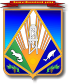 МУНИЦИПАЛЬНОЕ ОБРАЗОВАНИЕХАНТЫ-МАНСИЙСКИЙ РАЙОНХанты-Мансийский автономный округ – ЮграГЛАВЫ ХАНТЫ-МАНСИЙСКОГО РАЙОНАП О С Т А Н О В Л Е Н И Еот 13.07.2017                             			                                  № 23-пгг. Ханты-МансийскО внесении изменений в постановлениеглавы Ханты-Мансийского районаот 22.12.2016 № 63 «О Межведомственной комиссии Ханты-Мансийского района по противодействию экстремистской деятельности»В связи с организационно-кадровыми изменениями:1. Внести в постановление главы Ханты-Мансийского района от 22.12.2016 № 63 «О Межведомственной комиссии Ханты-Мансийского района по противодействию экстремистской деятельности» изменения, изложив приложение 2 к постановлению в новой редакции:«Приложение 2к постановлению главыХанты-Мансийского районаот 22.12.2016 № 63СОСТАВМежведомственной комиссии Ханты-Мансийского района по противодействию экстремистской деятельностиГлава Ханты-Мансийского района, председатель КомиссииПервый заместитель главы Ханты-Мансийского района, заместитель председателя КомиссииНачальник отдела по организации профилактики правонарушений администрации   Ханты-Мансийского   района,   заместитель  председателяКомиссииНачальник 3 отдела службы по Ханты-Мансийскому автономному                  округу – Югре РУФСБ РФ по Тюменской области, заместитель председателя Комиссии (по согласованию)Консультант отдела по организации профилактики правонарушений администрации Ханты-Мансийского района, ответственный секретарь Комиссии                       Заместитель главы Ханты-Мансийского района по социальным вопросам Председатель комитета по образованию администрации Ханты-Мансийского района Начальник управления по информационным технологиям администрации Ханты-Мансийского района Руководитель Ханты-Мансийского межрайонного следственного отдела Следственного управления Следственного комитета Российской Федерации по Ханты-Мансийскому автономному округу – Югре (по согласованию)Начальник МО МВД России «Ханты-Мансийский» (по согласованию)Начальник линейного пункта полиции в аэропорту г. Ханты-Мансийску (по согласованию)Директор МКУ Ханты-Мансийского района «Комитет по культуре, спорту и социальной политике»Главный редактор муниципального автономного учреждения Ханты-Мансийского района «Редакция газеты «Наш район» Представитель духовенства Ханты-Мансийского благочиния Ханты-Мансийской епархии (по согласованию)Представитель местной мусульманской религиозной организации сельского поселения Горноправдинск (по согласованию).».2. Опубликовать настоящее постановление в газете «Наш район» и разместить на официальном сайте администрации Ханты-Мансийского района.3. Контроль за выполнением постановления возложить на первого заместителя главы Ханты-Мансийского района.Глава Ханты-Мансийского района				               К.Р.Минулин